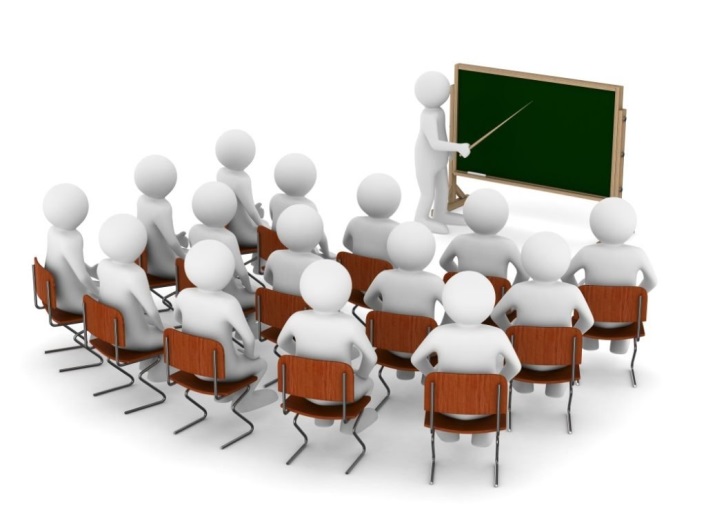 Информационно-методический семинар для руководителей и специалистовВнимание!РУКОВОДИТЕЛЯМ ОРГАНИЗАЦИЙ,ИНДИВИДУАЛЬНЫМПРЕДПРИНИМАТЕЛЯМВ связи с вступлением в силу ряда нормативных правовых актов РФ 26 апреля 2023 года   с 9.00 по адресу г. Саянск, микрорайон Юбилейный 68 (Центр народного творчества) состоится информационно - методический семинар для руководителей и специалистов  организаций.Темы семинара: Изменения в трудовом законодательстве.Общие правовые принципы возмещения причинённого вреда. Обязательное социальное страхование от несчастных случаев на производстве и профессиональных заболеваний.Правила финансового обеспечения предупредительных мер по сокращению производственного травматизма и профессиональных заболеваний работников и санаторно-курортного лечения работников, занятых на работах с вредными и (или) опасными производственными факторами. Отчет ЕФС-1: состав, форма, особенности заполнения  п.2.3. в 2023 году. О характере деятельности прокуратуры,  об ответственности работников и должностных лиц за соблюдение требований законодательства о труде и об охране труда (ст. 5.27., 5.27.1.КоАП), о защите прав юридических лиц при осуществлении ими предпринимательской деятельности и индивидуальных предпринимателей при осуществлении государственного контроля (надзора), муниципального контроля.Изменение в законодательстве. О соблюдении обязательных требований законодательства и применение риск-ориентированного подхода при организации и проведении контрольно-надзорных мероприятий.По всем вопросам обращаться в отдел по труду и управлению охраной труда администрации городского округа муниципального образования «город Саянск: каб.307, тел.5-68-25 